BREVET DE TECHNICIEN SUPÉRIEURAssistance Technique d'IngénieurMathématiques et sciences physiquesÉPREUVE E3 - UNITÉ U32Sciences physiquesSESSION 2020______Durée : 2 heuresCoefficient : 2Matériel autorisé :L’usage de calculatrice avec mode examen actif est autorisé.L’usage de calculatrice sans mémoire, « type collège » est autorisé.Documents à rendre avec la copie :Document réponse 1 page 11 ;Document réponse 2 page 12 ;Document réponse 3 page 13.Dès que le sujet vous est remis, assurez-vous qu’il soit complet et comporte 13 pages numérotées de 1/13 à 13/13.S’il apparaît au candidat qu’une donnée est manquante ou erronée, il pourra formuler toutes les hypothèses qu’il jugera nécessaires pour résoudre les questions posées. Il justifiera, alors, clairement et précisément ces hypothèses. IntroductionUn constructeur de bateaux de plaisance souhaite équiper ses navires d’un système de réfrigération des aliments et des boissons :- permettant de refroidir et de maintenir 50 kg de vivres entre 4 et 6 °C avec une   tolérance de + ou – 1 °C ;- pouvant supporter les contraintes de mouvement et d’humidité à bord ;- alimenté en 12 V DC par une batterie embarquée à bord du navire. Il a opté pour un compresseur réfrigérant équipé de sa commande électronique. Celui-ci fonctionne avec un gaz réfrigérant R134a.Le compresseur est associé à un évaporateur placé dans la chambre froide. L’évaporateur ne fera pas l’objet d’étude. Le sujet contient 3 parties qui peuvent être traitées indépendamment :PARTIE A – Acquisition de la température dans la chambre froide	(5,5 points)PARTIE B – Élaboration du signal de commande du compresseur	(9,25 points)PARTIE C – Étude énergétique du compresseur	(5,25 points)L’alimentation électrique du système est assurée par une batterie de 12 V.Les ADI sont supposés idéaux et alimentés en 0 V / 12 V.La porte logique est alimentée en 0 V / 12 V.PARTIE A – Acquisition de la température dans la chambre froideA1. Étude du capteur de températureQ1. La sonde de température placée dans la chambre froide est réalisée à partir d’une thermorésistance de type PT1000. On donne le tracé de sa résistance en fonction de la température en annexe 1 page 9.Indiquer les valeurs de la résistance à 0°C et 60°C dans le premier tableau du document réponse 1 page 11.Q2. Justifier que le capteur est linéaire dans le domaine de température utilisé et calculer sa sensibilité s en précisant l’unité.A2. Conversion température/tension (production de la tension U2)On souhaite obtenir une mesure de la température par une tension U2 proportionnelle à la température T et calibrée de sorte que pour T = 4°C, U2 = 1,6 V. On utilise pour cela le montage ci-dessous.Dans la suite, on considère que la résistance de la sonde s’exprime par :     		 avec  et .A2.1.	Étude de l’étage 1Q3. Indiquer, en justifiant, le régime de fonctionnement de l’ADI 1.Q4. Indiquer les valeurs des tensions ε1 et V1+. On suppose que l’ADI 1 est idéal.Q5. Montrer que  .Q6. En déduire l’expression de U1 en fonction de R, R0 et Vref.Q7. Exprimer la tension U1 en fonction de , T et Vref. Indiquer si la tension U1 est proportionnelle à T.A2.2. Étude de l’étage 2L’étage 2 permet de produire une tension de sortie U2  proportionnelle à T.On obtient : .On donne : , .Q8. On souhaite obtenir U2 = 1,6 V pour T = 4°C. On donne R2 = 1 kΩ. Calculer la valeur de R3.PARTIE B – Élaboration du signal de commande du compresseurB1. Détection de la température de déclenchement du système réfrigérantLa tension de commande Uc est élaborée par la chaîne suivante :La caractéristique du comparateur est donnée dans l’annexe 2 page 9.Q9. Entourer les caractéristiques de ce comparateur sur le deuxième tableau du document réponse 1 page 11.Q10. Indiquer les valeurs VSB et VSH des tensions de seuil du comparateur.Q11. VSB correspond à une température de 4 °C et VSH à une température de 6 °C. Compléter le document réponse 2 page 12 en représentant la tension Uc1.B2.  Mise en forme du signal de commandeLe monostable permet d’éviter que le compresseur fonctionne plus de 2 min si le compartiment est ouvert. Il se déclenche sur front montant de UC1 et sa durée de temporisation est fixée à T0 = 2 min.L’état stable du monostable (hors temporisation) correspond à UM = 0 V. Son état instable (pendant la temporisation) correspond à UM = 12 V.On donne la table de vérité de Uc à partir de Uc1 et UM.Q12. Compléter le document réponse 3 page 13 en représentant UM et Uc.B3. Étude de l’étage de puissanceLe transistor fonctionne en commutation. Lorsqu’il est saturé VCESat = 0,4 V et UBESat = 0,7 V et ICsat = 0,58 A.Par ailleurs, son coefficient d’amplification en courant est  β =   = 100.La tension aux bornes de la LED passante est VLED = 2,4 V. Le courant qui traverse la LED est ID = 20 mA quand elle est allumée.Q13. Indiquer la famille et le type du transistor.Q14. Dans le troisième tableau du document réponse 1 page 11, indiquer l’état de fonctionnement du transistor, de la LED et du ventilateur en fonction de la valeur de la tension Uc. Q15. Calculer la valeur de la résistance RD de protection de la LED.Q16. Quel est le rôle de cette diode ?Q17. Calculer la valeur maximale de RB permettant de saturer le transistor puis choisir la résistance RB parmi les suivantes :PARTIE C – Étude énergétique du compresseurC1. Étude énergétique du moteur du compresseur	Le moteur utilisé est un moteur à courant continu à aimants permanents. L’ensemble des pertes dites collectives seront négligées.Le moteur du compresseur consomme une puissance électrique Pa et permet d’extraire une puissance thermique Pr (appelée puissance réfrigérante).Sa résistance interne vaut R = 1,8 Ω.Q18. Remplir le quatrième tableau du document réponse 1 page 11 à l’aide des données de fonctionnement de l’annexe 3 page 10.Q19. Calculer la valeur des pertes Joule PJ du moteur.Q20. Calculer la valeur de la puissance mécanique Pm délivrée par le moteur et celle de son rendement  .Q21. On définit l’efficacité d’un système réfrigérant par le rapport :  		 e = Calculer la valeur de l’efficacité du système réfrigérant étudié. Commenter.C2. Conditionnement des provisionsQ22. L’énergie thermique qui doit être extraite pour refroidir une masse m d’eau de la température T0 à T1 se calcule à l’aide de la formule :Q = m  c  (T0-T1)         avec Q en Joule, m en kg et c = 4180 J·kg–1·K–1.L’équipage souhaite embarquer 50 kg de produits frais initialement à la température ambiante de 20 °C et assimilables thermiquement à de l’eau. 	Déterminer combien de temps avant l’embarquement les produits doivent être mis au frais pour être à 5 °C au moment du départ.C3. Choix de la batterieQ23. On souhaite que la batterie alimentant le système réfrigérant ait une autonomie de 24 h.Calculer en Ah la quantité d’électricité consommée par l’ensemble compresseur et ventilateur pendant cette durée sachant que la valeur de l’intensité consommée est I = 2,8 A.Q24. Le constructeur peut choisir entre 3 types de batterie :Indiquer le modèle qu’il faut choisir pour assurer le refroidissement correct des produits frais. Justifier.ANNEXE 1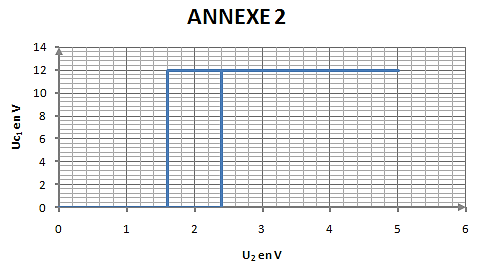 Puissance électrique consommée Pa exprimée en « W » en fonction de la température d’évaporation du fluide réfrigérant et de la vitesse de rotation du moteur :       ------------------------------Puissance réfrigérante Pr exprimée en W en fonction de la température d’évaporation du fluide réfrigérant et de la vitesse de rotation du moteur :                                                          ------------------------------Courant électrique consommé I exprimé en A en fonction de la température      d’évaporation du fluide réfrigérant et de la vitesse de rotation du moteur :  ------------------------------Q1. Q9.Q14.Q 18.ÉTUDE D’UN SYSTÈME DE RÉFRIGÉRATION DE BORD D’UN BATEAU DE PLAISANCEUC1UMUC0000101011101,5 kΩ3 kΩ5 kΩ10 kΩType 1Type 2Type 312 V / 42 Ah12 V / 50 Ah12 V / 80 AhANNEXE 2ANNEXE 3       °Ctr/min-30-25-23,3-20-15-10-5051015200025,031,633,838,044,350,857,565,373,877,983,5250030,739,542,448,056,564,973,482,090,994,9300037,448,151,658,368,378,187,998,0350045,056,860,768,279,591,2104       °Ctr/min-30-25-23,3-20-15-10-5051015200025,937,241,851,769,390,0114141171185205250032,345,951,363,184,3110140176217237300038,555,462,076,4102132168210350048,564,271,687,8117152194       C°tr/min-30-25-23,3-20-15-10-505101520002,072,582,763,123,704,314,945,626,326,677,0525002,623,243,473,924,635,386,136,887,637,9530003,203,994,274,805,636,487,348,2335003,864,704,995,606,567,588,67DOCUMENT RÉPONSE 1T (C°)060R (Ω)1 seuilinverseurtension de sortie sinusoïdale2 seuilsnon-inverseurtension de sortie rectangulaireValeur de UcÉtat du transistorÉtat de la LEDÉtat du ventilateur0 V12 VTempérature d’évaporation (°C)Vitesse   (tr/min)I (A)Pa (W)Pr (W)-23,32000DOCUMENT RÉPONSE 2DOCUMENT RÉPONSE 3